Class Dojo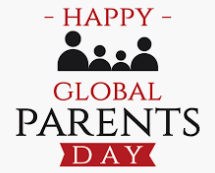 Well-being   Monday 1st June 2020 is Global Parents Day.  Let’s get busy showing our parents/carers how much we appreciate everything they do for us.  Here is a list of suggestions to help you do this.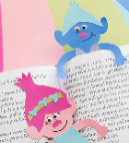 Write and illustrate a poem – an example is included to help but you will have lots of your own ideas for this tooBake a cakeMake or help make a mealCreate a music playlist of a parent’s favourite songsMake a memories book filled with the best things you have done togetherCreate a piece of artwork using your parent’s favourite colours and make a frame for itOr an idea of your ownPhone/FaceTime/Zoom someone and read a non-fiction to them.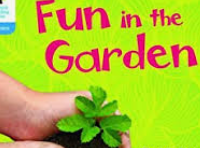 I would Zoom my sister-in-law and read to her about growing vegetables.Read a graphic novel.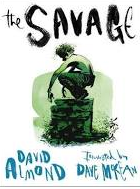 This is my favourite (and it’s on sale on Amazon!)Read about how to look after an exotic animal you dream of owning (but probably never will!)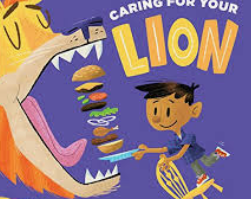 I would research looking after a lion.Read a book in a home-made den. It should be in a different place to the other one.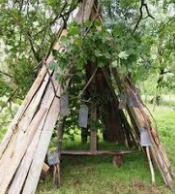 I would make mine outside!This is your reading challenge for this week. As you can see – there are 8 challenges. See how many you can complete and let us know how you get on.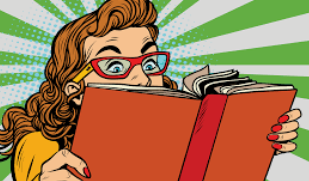 Read something that you wouldn’t normally – you might surprise yourself!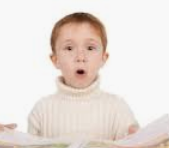 I haven’t read many biographies so I would probably start there.Read something online about a famous person you admire from the past.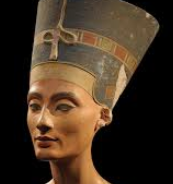 I would research Queen Nefertiti.Read First News or a different newspaper.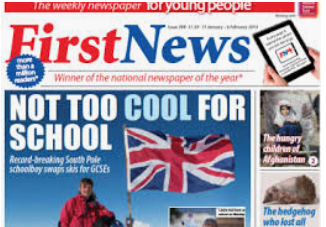 You can do this online if you don’t have one in the house.Read a book you know you are going to enjoy!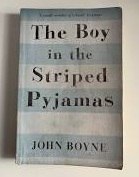 This is one of my favourites!